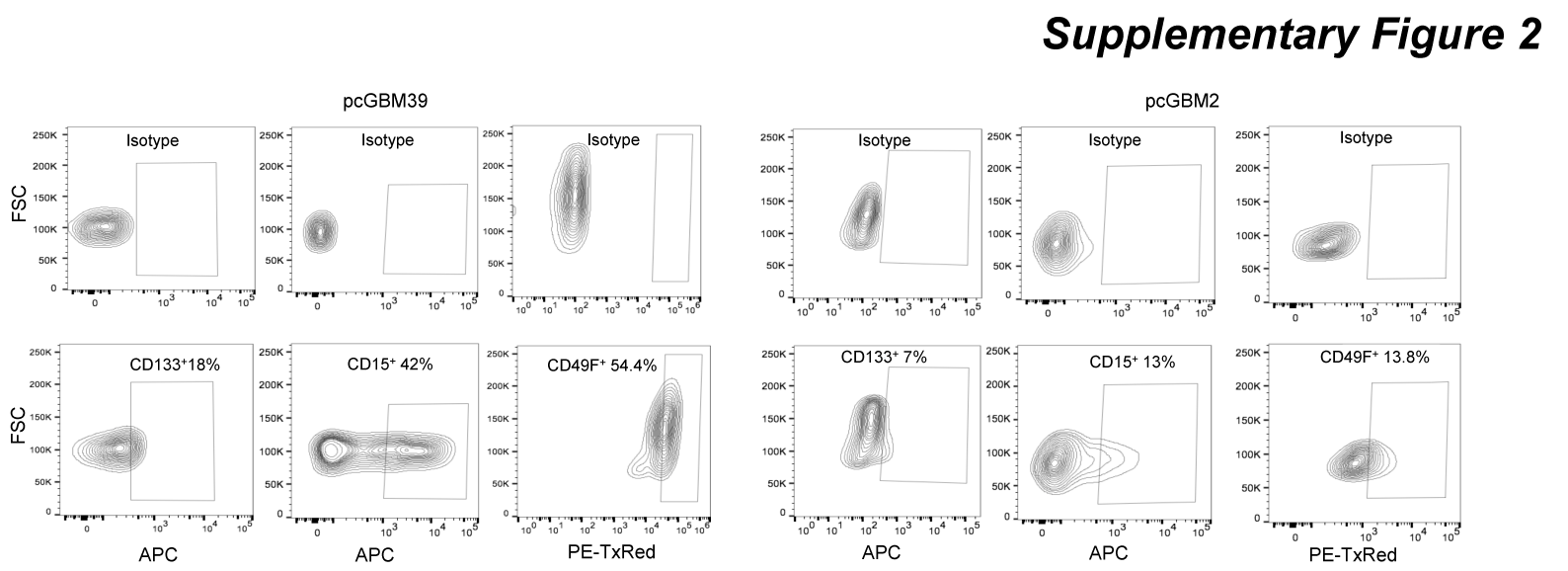 Supplementary figure 2. Flowcytometric characterization of GICs in pcGBM39 and pcGBM2. Flow cytometry analysis of GIC surface markers (CD133, CD15 and CD49F) in pcGBM39 and pcGBM2 cells. Contour plot represent percentages of CD133+, CD15+ and CD49Fhi cells along with their respective isotype controls.